(MT03)   –  [TR]    Themen Texte  /  tema metinleri        Muttersprache  /  anadil    Höre dir die Wörter an (MP3) .. Sözleri dinle (MP3) ..zum Text Muttersprache  /  metin ana diline zurück zu Teil 1 / 1. bölüme geri dönrichtiges Schreiben  
die Rechtschreibungdoğru yazıhecelemesprechen  –  die Aussprechenkonuşmak – açıklamalardie Schriftsprache yazılı dileinheitlich  –  die Einheit üniforma – birimder Sprachraum dil alanıdie Fremdsprache yabancı Dilgrundlegend esasetwas ist nicht verhandelbar bir şey pazarlık edilemezdie Volksgruppeetnik grupfähig sein  –  die Fähigkeit yapabilmek - yetenekauszeichnen  –  die Auszeichnung ödül - ödülcharakterisieren  –  der Charakterkarakterize etmek - karaktervollwertig  –  minderwertig tam - aşağıder Schriftsteller yazar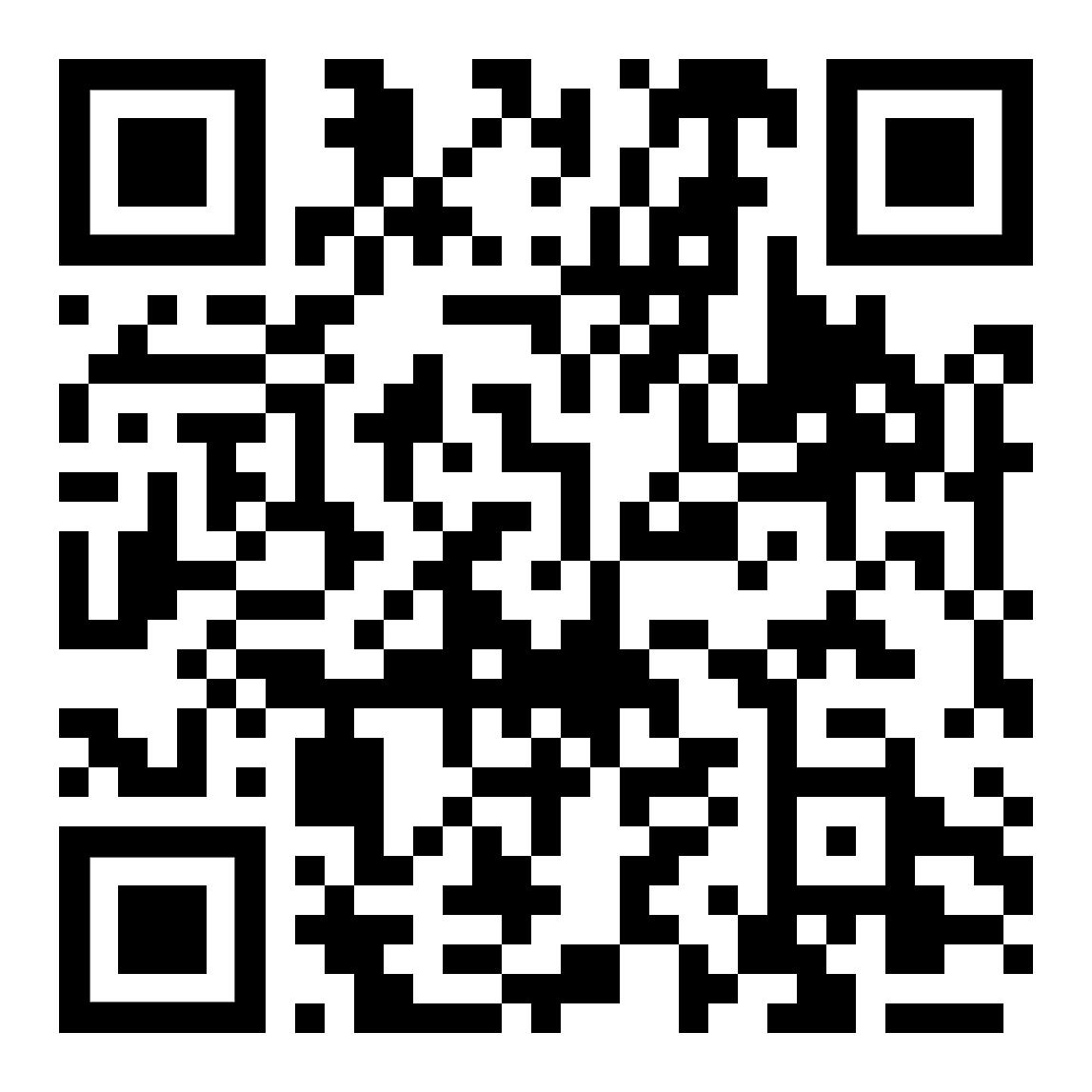 diese Seite  /  bu sayfa https://www.kleine-deutsch-hilfe.at/MT03_TR.htm Türkçe kelime nedir?richtiges Schreiben  
die Rechtschreibungsprechen  –  die Aussprechendie Schriftsprache einheitlich  –  die Einheit der Sprachraum die Fremdsprache grundlegend etwas ist nicht verhandelbar die Volksgruppefähig sein  –  die Fähigkeit auszeichnen  –  die Auszeichnung charakterisieren  –  der Charaktervollwertig  –  minderwertig der Schriftsteller Wie heißt das Wort auf Deutsch?doğru yazıhecelemekonuşmak – açıklamalaryazılı dilüniforma – birimdil alanıyabancı Dilesasbir şey pazarlık edilemezetnik grupyapabilmek - yeteneködül - ödülkarakterize etmek - karaktertam - aşağıyazar